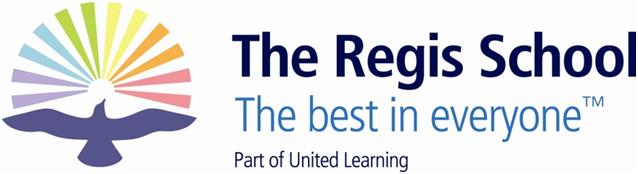 The Regis SchoolStudent Leadership Plan 2021-22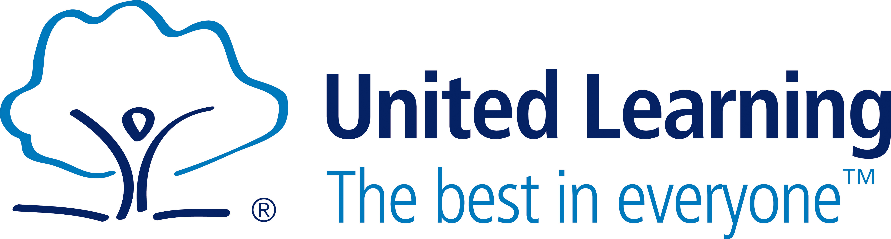 THE REGIS SCHOOL Student Leadership Action PlanSTRATEGY AIM (WHY): To ensure a highly visible student leadership team that have a positive impact on the school experience of students at TRSSUCCESS CRITERIA; all staff and students will be aware a student leadership team exists. Student leaders will be attached to all existing student groups and will run clubs in at least three areas. There will be increasing numbers of sixth form students attached to subject areas across the school. The student leadership team will have their own email and will regularly promote their work on social media and in the newsletterSTRATEGIES (WHAT)PROCESSES (HOW)RAGTERMLYTo ensure the student leadership team is highly visible and an integral part of the school structurePhotographs of ‘SLT’ displayedRegular articles in the newsletter written by and about the ‘SLT’‘SLT’ to take a central role in high profile events (open evening, awards evening) from planning to presentation‘SLT’ visit every tutor group as a guest reader throughout the year‘SLT’ to have a bespoke email addressTo be the student liaison/bridge between the senior leadership team (staff) and student bodyTo ensure the student leadership team have links to existing leadership groups within school to share ideas and act as role models to inspire aspiring leaders of the futureAudit existing leadership groupsAssign SLT to existing groups (A Team, Sports Leaders, RRS, Wellbeing Prefects)Contact the adult lead of the groups and offer ‘SLT’ supportCommit to attending 2-3 meetings/ sessions a half termRun second interviews to recruit more students to the ‘SLT’ in DecemberMeet fortnightly as a team to share ideas and updates To run extra-curricular clubsIdentify interests, skills, and gaps in provision to offer relevant clubs Find a link teacher to act as adult supervisorSeek funding or resources if neededAdvertise the clubRun the club weeklyTo attach student leaders to subject areas, to create positive role models within subject areasIdentify which subjects the ‘SLT’ would like to be attached toEmail the relevant subject lead and offer services as a ‘TA’ in lessons, or to run extra-curricular or enrichment experiences linked to that subjectBe part of the options evening and ‘taster day’ planning and delivery, especially offering taster sessions in new subjects such as criminologyTo take a lead role in promoting student wellbeing and safetyTo attach student leaders to the PSHCE department, health and wellbeing teamsTo seek training for the ‘SLT’ wellbeing team so they can support delivery of SRE education and wellbeing interventions‘SLT’ to support the wellbeing prefects and the wellbeing room‘SLT’ to investigate the setting up of a ‘culture club’ to particularly support students who are EAL or interested in finding out more about their EAL friend’s culture. (Could include bilingual signage, celebration of EAL source country festivals, language learning opportunities)TERM 1 KEY ACTIONSTERM 2 KEY ACTIONSTERM 3 KEY ACTIONSTo present plan to SLTTo meet fortnightlyTo review progress against plan regularly